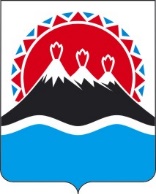 РЕГИОНАЛЬНАЯ СЛУЖБА ПО ТАРИФАМ И ЦЕНАМ КАМЧАТСКОГО КРАЯП О С Т А Н О В Л Е Н И Ег. Петропавловск-КамчатскийО внесении изменений в отдельные постановления Региональной службы по тарифам и ценам Камчатского краяВ соответствии с постановлением Правительства Камчатского края от 19.12.2008 № 424-П «Об утверждении Положения о Региональной службе по тарифам и ценам Камчатского края», протоколом Правления Региональной службы по тарифам и ценам Камчатского края от 26.01.2022 № Х, с целью приведения с действующим законодательством ПОСТАНОВЛЯЮ:1. Внести изменения в постановления Региональной службы по тарифам и ценам Камчатского края:- от 24.12.2021 № 393 «Об утверждении экономически обоснованного тарифа ООО «Дальсервис УК» на перевозку пассажиров автомобильным транспортом общего пользования в городском сообщении на территории с. Крутоберегово Усть-Камчатского сельского поселения Усть-Камчатского муниципального района на 2022 год»; - от 24.12.2021 № 394 «Об утверждении экономически обоснованного тарифа ООО «Дальсервис УК» на перевозку пассажиров автомобильным транспортом общего пользования в городском сообщении на территории Усть-Камчатского сельского поселения Усть-Камчатского муниципального района Камчатского края на 2022 год»;- от 27.12.2021 № 395 «Об утверждении экономически обоснованных тарифов ООО «Альянс-Авто» на перевозку пассажиров автомобильным транспортом общего пользования в городском сообщении на территории Петропавловск-Камчатского городского округа на 2022 год»;- от 28.12.2021 № 405 «Об утверждении экономически обоснованного тарифа ООО «К.А.П.П.» на перевозку пассажиров автомобильным транспортом общего пользования в городском сообщении на территории Петропавловск-Камчатского городского округа на 2022 год»;- от 28.12.2021 № 406 «Об утверждении экономически обоснованного тарифа ООО «К.А.П.П.» на перевозку пассажиров автомобильным транспортом общего пользования в городском сообщении на территории Вилючинского городского округа на 2022 год»;- от 28.12.2021 № 407 «Об утверждении экономически обоснованных тарифов Индивидуальному предпринимателю Бахмацкому С.В. на перевозку пассажиров автомобильным транспортом общего пользования в пригородном сообщении на территории Камчатского края на 2022 год»;- от 28.12.2021 № 408 «Об утверждении экономически обоснованных тарифов ООО «Восток-Плюс» на перевозку пассажиров автомобильным транспортом общего пользования в пригородном сообщении на территории Камчатского края на 2022 год»;- от 28.12.2021 № 409 «Об утверждении экономически обоснованного тарифа АО «Автопарк» на перевозку пассажиров автомобильным транспортом общего пользования в городском сообщении на территории Петропавловск-Камчатского городского округа на 2022 год»;- от 28.12.2021 № 432 «Об утверждении экономически обоснованного тарифа индивидуальному предпринимателю Тимофееву А.В. на перевозку пассажиров автомобильным транспортом общего пользования на территории Елизовского городского поселения на 2022 год»;- от 28.12.2021 № 433 «Об утверждении экономически обоснованного тарифа ООО «Джемини-Авто» на перевозку пассажиров автомобильным транспортом общего пользования в городском сообщении на территории Петропавловск-Камчатского городского округа на 2022 год»,заменив в преамбуле слова «В соответствии с постановлением Правительства Российской Федерации от 07.03.1995 № 239 «О мерах по упорядочению государственного регулирования цен (тарифов)» словами «В соответствии с Федеральным законом от 13.07.2015 № 220-ФЗ «Об организации регулярных перевозок пассажиров и багажа автомобильным транспортом и городским наземным электрическим транспортом в Российской Федерации и о внесении изменений в отдельные законодательные акты Российской Федерации».2. Настоящее постановление вступает в силу после дня его официального опубликования.[Дата регистрации]№[Номер документа]Временно исполняющий обязанности руководителя[горизонтальный штамп подписи 1]В.А. Губинский